                                                                             „Узгоджено"                                                                        директорМаріупольського                                                                                   міського ліцею                                                                   ________ Т.О.АкульшинаПланроботи бібліотекиМаріупольського міського ліцеюна 2014-2015 навчальний рік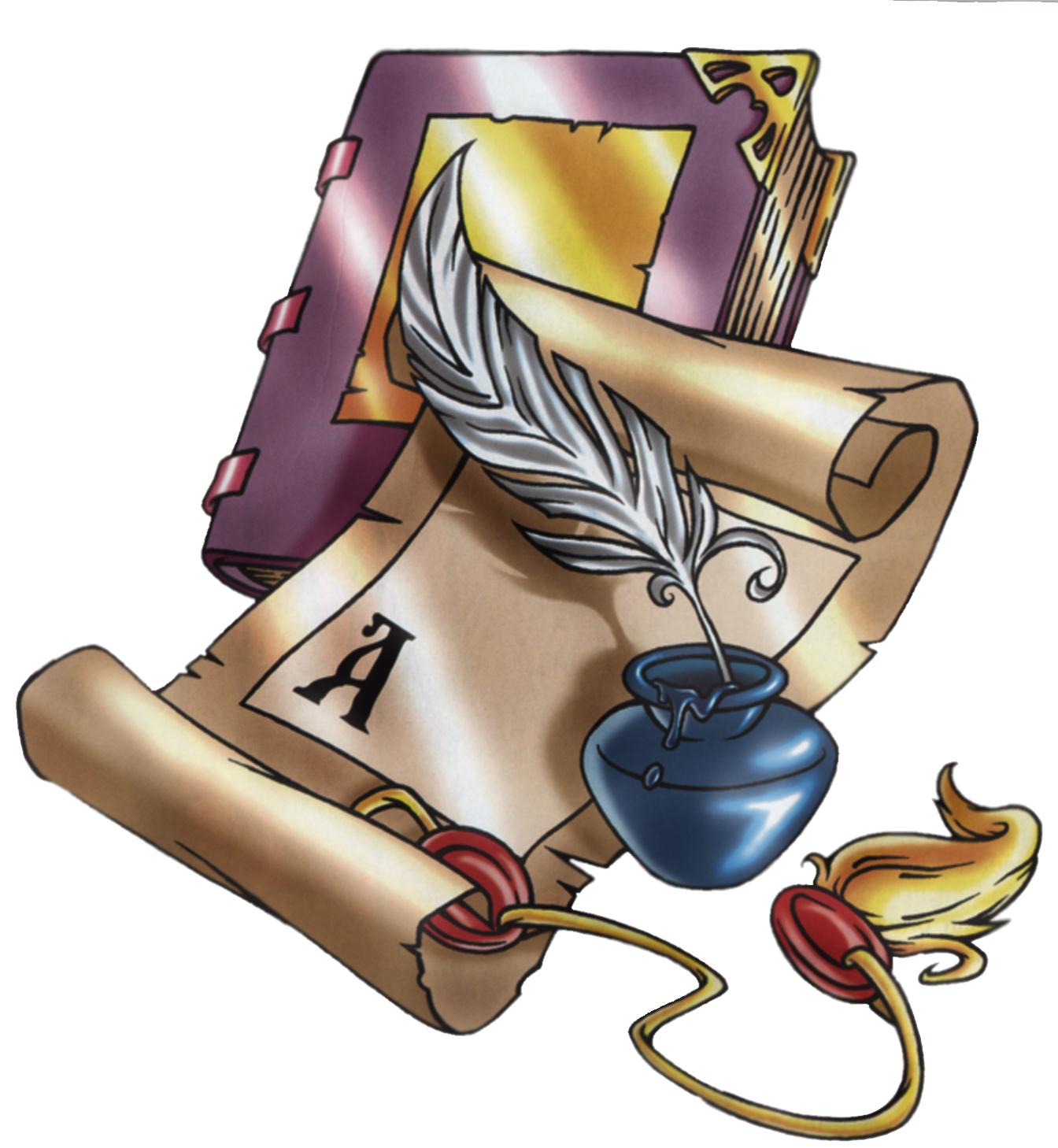 Маріуполь 2014Тема, над якою працює Маріупольський міський ліцейта бібліотека ліцею:"Виховання всесторонньо розвиненої особистості. Формування інтелектуального потенціалу учнів для подальшого розвитку професійних здібностей в вищих навчальних закладах"Головними завданнями бібліотеки ліцею є:1.Сприяння вихованню всесторонньо розвиненої особистості;2..Виховання в учнів інформаційної культури, поваги до книги, культури               читання, вміння користуватися бібліотекою, її довідкове - бібліографічним апаратом;3.Формування якісного бібліотечного фонду, який би задовольняв інформаційні потреби учнів та педагогічного колективу ліцею;4. Сприяння підвищенню методичної та педагогічної майстерності вчителів, кураторів, інших працівників ліцею;5. Оновлення змісту, форм і методів індивідуальної та масової роботи з читачами;6. Підвищення професійного рівня, вивчення досвіду роботи бібліотеки навчальних закладів міста та області.Структура плану:Аналіз  роботи бібліотеки  за 2013- 2014 навчальний  рік.Основні напрями роботи бібліотеки у 2014-2015 навчальному році.Основні показники роботи бібліотеки.Діяльність бібліотеки щодо сприяння гуманізації, гуманітаризації навчально-виховного процесу та духовному ставленню учнів.1. Робота з читачами щодо формування і задоволення їхніх читацьких потреб.2. Індивідуальна робота з читачами3. Взаємодія ліцейської  бібліотеки з педагогічними працівниками.4. Масові заходи з популяризації літератури.     5. Інформаційно-бібліографічна робота бібліотеки.Ведення довідково-бібліографічного апарату та довідково-бібліографічне обслуговування.Краєзнавча робота. 6. Формування бібліотечного фонду.Комплектування. Організація фонду. Розстановка. Списання.Заходи по збереженню книжкового фонду. 7.  Робота з батьками. 8. Підвищення кваліфікації. Організаційно-методична робота.         Зміцнення матеріальної бази бібліотеки.І. Аналіз роботи бібліотекиУ Законі України „Про загальну середню освіту ” важливе місце відводиться культурно-виховній і просвітницькій роботі в закладах освіти. Бібліотека ліцею  є важливим засобом і формою втілення в життя цієї вимоги.Робота ліцейської бібліотеки – надзвичайно багатогранна. Це й методично-інформаційний центр, де учні розвивають читацький смак, формують любов до книги, це й світ відкриттів, світ творчості, де формується читач-творець.Бібліотека Маріупольського міського ліцею у 2013-2014  навчальному році забезпечувала потреби навчально-виховного процесу в усіх його ланках, надаючи систематичну, цілеспрямовану допомогу учням в опануванні знаннями зі шкільних предметів, вивчення яких передбачає шкільна програма. Саме тому бібліотека ліцею є інформаційним центром як для учнів, так і для вчителів, одним із важливих напрямків роботи якої є формування інформаційної культури читачів. Щоб бути ефективною, ця робота носила систематичний, оперативний, випереджаючий характер. Аналізуючи роботу бібліотеки за період 2013-2014 навчального року, необхідно відзначити наступне: учбова література була видана згідно рекомендаціям Міністерства освіти. Наявність підручників у бібліотеці становить 19607 примірників, навчально-методична література – 293 примірника, довідково-інформаційна 55 примірників.Вчителі, учні ліцею підручниками забезпечені, а також довідковою літературою, учбово-методичною, словниками та енциклопедіями.Бібліотеку часто відвідують вчителі, які користуються не тільки книгами, але й  періодичними виданнями  – газетами та журналами, мережею Інтернет. Ліцеїсти цікавляться  художньою літературою, першоджерелами. Беруть вірші та прозу, згідно з навчальною програмою.Були визначені конкретні форми інформування кожної категорії читачів з урахуванням їхніх потреб. Систематично, у процесі надходження нової літератури, поповнювались постійно діючі книжкові виставки: „З Україною в серці краю ”, „Духовні скарби українського народу”, „Ти маєш право…”, «Нові надходження». Усього було протягом навчального року оформлено 28 яскравих книжково-ілюстративних виставок.Діяльність бібліотеки у 2013-2014 навчальному році була спрямована на виховання в учнів інформаційної культури, любові до книги, культури читання, вміння користуватись бібліотекою, а також на забезпечення різноманітного змісту навчального процесу, всебічне сприяння підвищенню методичної майстерності вчителів шляхом популяризації педагогічної літератури та інформації про неї.Особлива увага приділялася широкій популяризації української літератури, літератури з питань освіти, історії і культури українського народу та поваги до рідної мови, національно-культурних і духовних надбань нашого народу.На бібліотечно-бібліографічних уроках ліцеїсти вчились користуватися книгою і опановували навички спілкування. До святкових дат та урочистих подій були організовані протягом навчального року виставки, комп’ютерні презентації  наприклад: „Рідна мова з пісні й любові ”, „Забуті книги про війну”, „Тої слави козацької повік не забудемо”, «Життя прекрасне не згуби його», «Чорнобиль …Місто, що носить назву гіркого полину».Інформаційна робота серед педагогічного колективу включала також виступи на педрадах та методичних об’єднаннях з інформаційними оглядами, оглядами періодичних видань на допомогу вчителю.     Бібліотека здійснювала також інформаційне забезпечення методичної проблеми, над вирішенням якої працював педагогічний колектив ліцею: „Виховання всесторонньо розвиненої особистості. Формування інтелектуального потенціалу учнів для подальшого розвитку професійних здібностей в вищих навчальних закладах ”. У популяризації основ бібліотечно-бібліографічних знань використовувалися найрізноманітніші методи: бесіди, лекції, комп’ютерні презентації, повідомлення учнів, перегляди фільмів, екскурсії. Майже всі ліцеїсти вільно орієнтуються у книжковому фонді бібліотеки, вони мають первинні знання про книгу, бібліографію, бібліотеку від загального ознайомлення з бібліотекою до знання змісту окремих розділів книжкового фонду і вибору книг, використання каталогів і картотек.Важливим показником рівня виховної роботи є стан збереження навчальної книги. Тому пріоритетним напрямком діяльності бібліотеки та педагогічного колективу є формування в учнів дбайливого ставлення до підручників та навчальної книги.Бібліотека щорічно бере активну участь у проведенні Всеукраїнської акції „Живи, книго!”. У ході акції проводились рейди-перевірки стану підручників, бесіди, екскурсії до бібліотек, презентації книг, бібліотечні уроки, акція «Подаруй книгу бібліотеки».У бібліотеці, на виховних годинах  проводились бесіди:„Правила бережливого ставлення до книжки ”, «Книги і бібліотеки різних віків і народів».В бібліотеці ліцею проводилась певна робота з поповнення бібліотечних фондів як за бюджетними, так і позабюджетними джерелами фінансування, тобто спонсорської допомоги шляхом проведення акції „Подаруй книгу бібліотеці!”. Аналіз основних показників роботи бібліотеки за 2013-2014 навчальний рік свідчить про відповідність діяльності бібліотеки запланованому змісту роботи. Книговидача за рік склала 13773  примірників, підручників 9699, а художньої та галузевої літератури – 3714  примірників; відвідувань читачів за рік – 4807.Протягом навчального року робота бібліотеки була спрямована на виконання основних завдань і напрямів діяльності, зазначених у річному плані роботи бібліотеки: на національне, громадянське, родинне, трудове, екологічне, правове та естетичне виховання; профорієнтацію ліцеїстів, виховання культури читання учнів; поповнення і збереження книжкових фондів.Треба зазначити, що резерви шкільної бібліотеки в справі інформаційної роботи далеко не вичерпані. Постійний пошук нових, ефективних технологій, прагнення до формування системи інформаційної підтримки освіти, тісний взаємозв’язок і взаємодія з педагогічним колективом буде сприяти утвердженню шкільної бібліотеки як справжнього культурного, інформаційного і освітнього центру, який одержує, зберігає і розповсюджує різноманітні джерела інформації, здатні задовольнити будь-які запити своїх читачів.Таким чином, зміст роботи бібліотеки ліцею був спрямований на те, щоб формувати духовний світ дитини і сприяти гармонійному розвитку особистості, яка здатна бути спадкоємцем і продовжувачем прогресивних національних традицій.ІІ. Основні завдання і напрями роботи бібліотеки у 2014-2015 навчальному році      У 2014-2015  навчальному році  основними завданнями бібліотеки ліцею, яка  виконує  функції  інформаційного , освітнього та соціокультурного центру є: Інформаційне забезпечення всіх аспектів навчально-виховного процесу ліцею у засвоєнні програмних та факультативних знань, самоосвіті учнів;Виховання інформаційної культури учнів ,постійного їх прагнення до пошуку інформації, свідомого, осмисленого добору інформаційних джерел, формування навичок систематизації та особисто оцінки інформації;Всебічне сприяння підвищенню фахової майстерності педагогів, озброєння їх  знаннями сутності сучасних освітніх та виховних технологій, сприяння  професійному  росту вчителів, розвитку Ії творчих здібностей;Створення комфортного бібліотечного середовища;інформаційне – методичне забезпечення навчально – виховного процесу; використання інноваційних технологій та методів  у бібліотечної діяльності ;Залучення спонсорських коштів до комплектування та обладнання бібліотеки, створення бази періодичних та обновлення  бази довідкових видань.виховання  компетентного читача, здатного до самоосвіти ,  самореалізації та творчості в продовж всього життя. розвиток в учнів пошукового – дослідних навичок отримання інформації, її аналізу та узагальнення , формування читацької культури;формування інформаційного потенціалу бібліотеки  як на традиційних, так і на нетрадиційних носіях; ІІІ. Основні показники роботи бібліотеки.ІV. Діяльність бібліотеки щодо сприяння гуманізації, гуманітаризації навчально-виховного процесу та духовному становленню учня. 1. Робота з читачами щодо формування і задоволення їхніх читацьких потреб.2. Індивідуальна робота з читачами3. Взаємодія ліцейської  бібліотеки з педагогічними працівниками4. Масові заходи з популяризації літературиВересень ЖовтеньЛистопадГруденьСіченьЛютийБерезеньКвітеньТравень-ЧервеньІнформаційно-бібліографічна робота бібліотекиВедення довідково-бібліографічного апарату та довідково-бібліографічне обслуговування2. Краєзнавча роботаVІ. Формування бібліотечного фонду1. Комплектування. Організація фонду. Розстановка. Списання2. Заходи по збереженню книжкового фондуVII. Робота з батьками учнів ліцею.VIII. Підвищення кваліфікації.Організаційно – методична робота.Зміцнення матеріальної бази бібліотеки№ з/пНайменування показниківОдиниця виміруСтаном на 1.09.2013Станом на 1.09.20141. Обслуговування користувачів 1. Обслуговування користувачів 1. Обслуговування користувачів 1. Обслуговування користувачів 1. Обслуговування користувачів 1.1Кількість користувачів за реєстраційною картотекою (усього):користувач506

506з них:  6 класкористувач5656з них:  7 класкористувач3232- учнів 8-9 класівкористувач154173- учнів 10-11 класівкористувач264159- працівників користувач44461.2 Кількість відвідувань (усього):відвідування46454807з них:- учніввідвідування43814531- іншихвідвідування2642761.3Кількість книговидач (усього):примірник1033713773За видами видань:- художня літературапримірник35963714- учбова література (крім підручників)примірник63749699- періодичні виданняпримірник394386Середня книговидача в день:примірник15162. Комплектування фонду2. Комплектування фонду2. Комплектування фонду2. Комплектування фонду2. Комплектування фонду2.1. Основний фонд2.1. Основний фонд2.1. Основний фонд2.1. Основний фонд2.1. Основний фонд2.1.1Кількість видань, що надійшли:на 1.09.13 на 01.09.14р- усьогопримірник1017131- на сумугрн19097,36705,00Надійшли за джерелами:За кошти державного бюджету:- усьогопримірник881-- на сумугрн18583,36-Інші джерела:- усьогопримірник136131- на сумугрн514,00705,002.1.2Кількість видань, що вибули:- усьогопримірник--- на сумугрн--2.2. Фонд навчальної літератури2.2. Фонд навчальної літератури2.2. Фонд навчальної літератури2.2. Фонд навчальної літератури2.2. Фонд навчальної літератури2.2.1Кількість видань, що надійшли:за 1.09.13На 01.09.14- усьогопримірник881-- на сумугрн18583,36-2.2.2Надійшло за джерелами:За кошти державного бюджету:- усьогопримірник881-- на сумугрн18583,36-Інші джерела:- усьогопримірник--- на сумугрн--2.2.3Кількість видань, що вибули:- усьогопримірник--- на сумугрн--Забезпеченість підручникамиЗабезпеченість підручникамиЗабезпеченість підручникамиЗабезпеченість підручникамиЗабезпеченість підручниками- 6-7 класи %100%100%- 8-9 класи%100%100%- 10-11 класи%100%100%- 1-11 класи%100%100%2.3. Фонд періодичних видань2.3. Фонд періодичних видань2.3. Фонд періодичних видань2.3. Фонд періодичних видань2.3. Фонд періодичних видань2.3.1Кількість передплачених періодичних видань:- усього назвназва2625- на сумугрн9417,699000,002.3.2За призначенням:- для учнівназва22- для педагогівназва2019- іншіназва443. Склад книжкового фонду3. Склад книжкового фонду3. Склад книжкового фонду3. Склад книжкового фонду3. Склад книжкового фонду3.1Обсяг фонду:примірник2651326593- основних фондівпримірник66926692- підручниківпримірник19527196074. Інформаційно-бібліографічна і масова робота4. Інформаційно-бібліографічна і масова робота4. Інформаційно-бібліографічна і масова робота4. Інформаційно-бібліографічна і масова робота4. Інформаційно-бібліографічна і масова робота4.1Книжкові виставки41364.2Дні інформації334.3Масові заходи674.4Електроні презентації19175. Виховання інформаційної культури5. Виховання інформаційної культури5. Виховання інформаційної культури5. Виховання інформаційної культури5. Виховання інформаційної культури5.1Бібліотечно-бібліографічні заняття17155.2Екскурсії до бібліотеки23№ п/пЗміст роботиОбсяг (кількість)Термін виконанняВідповідальнийВідмітка про виконання1.Записати до бібліотеки:учнів    І , курсу.вересеньЗав. бібліотекою  2.Провести перереєстрацію читачів бібліотеки.Протягом рокуЗав. бібліотекою  3.Проводити з читачами бесіди про правила користування  бібліотекою.ПротягомрокуЗав. бібліотекою  4.Організувати екскурсії для учнів 6 класу до бібліотеки ліцею. 6 класу, І та ІV курсів до  міської бібліотеки ім. Короленка.ВересеньТравеньКласні керівникизав. бібліотекою 5.Робота з читачами-боржниками  бібліотеки.Протягом рокуЗав. бібліотекою1.Індивідуальне консультування читачів при виборі книги:рекомендаційні бесіди;бесіди про прочитане;індивідуальні консультації біля книжкових виставок;абоненти індивідуальної інформації.Протягом рокуЗав. бібліотекою  2.Привернути учнів 6-9-х класів до планового читання та читання за рекомендаційними списками літератури. Скласти:індивідуальних рекомендаційних списків літератури для учнів 6 - 9-х класів.ГруденьСіченьЗав. бібліотекою3.Проводити індивідуальні та групові консультації щодо вибору літератури читачами біля книжкових полиць.Протягом рокуЗав. бібліотекою4.Проводити рекомендаційні бесіди з читачами під час видачі літератури та її повернення до бібліотеки.Протягом рокуЗав. бібліотекою5.Групове консультування читачів з уже сформованим інтересом при виборі книг:рекомендаційні списки літератури;бібліографічні огляди літератури;тематичні бесіди з визначеної теми.ЖовтеньЛютийГруденьЗав. бібліотекою6.Оформити виставку формулярів кращих читачів.1БерезеньЗав. бібліотекою  7.Висновки щодо подальшої організації роботи з максимального задоволення запитів читачів.ТравеньЗав. бібліотекою  1.Інформаційне забезпечення проведення педагогічних рад:підготовка анотованих списків літератури до педрад;виступи на педрадах з інформаційними оглядами літератури.Протягом рокуЗав. бібліотекою  2.Оформлення книжкових виставок до педагогічних рад.Протягом рокуЗав. бібліотекою  3.Інформаційне забезпечення вчителів новинками літератури, які надійшли до бібліотеки шляхом:випуску інформаційних списків, методичних бюлетенів про надходження чергових періодичних видань під рубриками „Радимо прочитати ”, „Читайте в новому номері журналу ”;інформування про надходження нових підручників, програмної літератури  з позакласного читання.Протягом рокуЗав. бібліотекою  4.Випуск інформаційних списків літератури за темами:„Організація роботи в поточному навчальному році ”;„Розвиток пізнавальної самоосвіти і творчих здібностей учнів на уроках ”;«Формування компетентного вчителя, учня, керівника навчального закладу – пріоритетний напрямок модернізації освіти»:«Організація профільного навчання»:«Сімейне виховання».Протягом рокуЗав. бібліотекою  5.Інформування про нову літературу у вигляді інформаційних бюлетенів, відкритих переглядів літератури, виставок. Протягом рокуЗав. бібліотекою  6.Систематична робота над поповненням:систематичної картотеки статей з описом новинок до розділу „74 Освіта. Педагогічна наука ”; „Інформаційної картотеки нових видань ”;краєзнавчої картотеки  та картотеки з народознавства.Протягом рокуЗав. бібліотекою  7.Систематично поповнювати для методичного кабінету та вчителів  картотеки:картотеку законодавчих та нормативних документів Міністерства освіти і науки України;картотеку статей періодичної преси на педагогічні теми;картотеку „ На допомогу вчителю ”;Протягом рокуЗав. бібліотекою  8.Участь ліцейської  бібліотеки у підготовці та проведенні предметних тижнів.Протягом рокуЗав. бібліотекою9.Проводити разом із учителями масові заходи щодо популяризації бібліотечно - бібліографічних знань, книги та читання.Протягом рокуЗав. бібліотекою10.Участь ліцейської бібліотеки у методичних об’єднаннях вчителів-предметників, педагогічних радах ліцею  з різних питань навчання та виховання учнів з інформацією про літературу певної тематики.Протягом рокуЗав. бібліотекою11.Робота бібліотеки спільно з педагогічним колективом з питань збереження підручників, участі у Всеукраїнській акції „Живи, книго!”.Протягом рокуЗав. бібліотекою12.Інформаційне забезпечення роботи методичних об’єднань вчителів-предметників.Протягом рокуЗав. бібліотекою13.Індивідуальне інформування вчителів, що атестуються.Протягом рокуЗав. бібліотекоюВідділ плануЗміст роботиВідповідальніПеріодВиконанняДень знань. «Якщо запастися терпінням і виявити старання, то посіяне насіння знання неодмінно дадуть добрі сходи. Освіта корінь гіркий, та плід солодкий», — Леонардо да Вінчі(інформаційна виставка до першого уроку «Наша рідна Україна»)Зав. бібліотекоюВересень245 років від дня народження Івана Петровича Котляревського (1769–1838), українського письменника, поета, драматурга : книжкова виставка  «Поет, новатор і патріот»)Зав. бібліотекою09.09.2014120 років від дня народження Олександра Петровича Довженка (1894-1956), українського кінорежисера, письменника, кінодраматурга, художника («Класик світового кінематографу»; «Геній найвищої проби») книжкова виставка творів автора.Зав. бібліотекою10.09.2014150 років від дня народження Павла Арсеновича Грабовського (1864-1902), українського поета, публіциста, перекладача («Борець за утвердження справедливого суспільно-політичного ладу»; «Поет-лірик, публіцист, перекладач творів з 25 літератур світу»)книжкова виставка творів автора.Зав. бібліотекою11.09.2014Книжкова виставка до Міжнародного дня пам’яті жертв фашизмуБібліотечний урок «Маріуполь в період окупації 1941-1943» Бібліотекаркл.керівники  Вересень10.09.2014інформаційна година до дня міста  „Моє місто на мапі України»Зав. бібліотекоюВересеньдо 19.09.14225 років від дня народження Джеймса Фенімора Купера (1789–1851), американського письменника-романтика ( «В істинному таланті немає нічого виняткового. Він посланий природою і апелює до неї ж», – Д. Купер)книжкова виставка творів автора.Зав. бібліотекоюВересень15.09.2014150 років від дня народження Михайла Михайловича Коцюбинського (1864-1913), українського письменника і громадського діяча («Поет української інтелігенції М. Коцюбинський»; «Великий сонцелюб»;)Зав. бібліотекоюВересень17.09.2014Акція «Подаруй  книгу   бібліотеки!» до  Всеукраїнського дня  бібліотек.Зав. бібліотекоюВересеньВсеукраїнський день бібліотек ( «Найбільший скарб – хороша бібліотека», – В. Бєлінський)Інформаційна виставка -«Бібліотека як феномен  суспільства і  культури»Зав. бібліотекоюВересень30.09.2014Відділ плануЗміст роботиВідповідальніПеріодВиконанняДень працівників освіти («Від правильного виховання дітей залежить добробут усього народу», – Джон Локк)Всесвітній день вчителя («Вчитель, який може наділити своїх вихованців здатністю знаходити радість у праці, повинен бути увінчаний лаврами», — М. Остроградський; «Хто осягає нове, плекаючи старе, той може бути вчителем», — Конфуцій)Зав. бібліотекою05.10. 14110 років від дня народження Миколи Платоновича Бажана (1904-1983), українського письменника, філософа, громадського діяча, перекладача, поета («Карбований слів володар»; «І серце в путь мене веде, І я не йти — не можу…», — М. Бажан)Зав. бібліотекоюЖовтень09.10.14105 років від дня народження Богдана-Ігоря Антонича (1909–1937), українського поета, прозаїка, перекладача, літературознавця ( «Знане і незнане про Антонича»)Зав. бібліотекоюЖовтень05.10.14День українського козацтва («За Україну! За її волю! За честь! За славу! За народ!»; «Береженого Бог береже, а козака шабля», — українська народна приказка)Зав. бібліотекоюЖовтень 14.10.14200 років від дня народження Михайла Юрійовича Лермонтова (1814-1841), російського поета, прозаїк, драматурга ( «Повір мені — щастя тільки там, де люблять нас, де вірять нам!», — М. Лермонтов)Зав. бібліотекоюЖовтень 15.10.14160 років від дня народження Оскара Уайльда (1854-1900),  ірландського поета,  драматурга, письменника ( «Завжди прощайте своїх ворогів, ніщо не дратує їх більше»; «Будь собою – всі інші ролі вже зайняті», — О. Уайльд)Зав. бібліотекоюЖовтень 16.10.14160 років від дня народження Артура Рембо (1854-1891), французького поета («Я вирішив переписати теперішнє, щоб змінити майбутнє», – А. Рембо); «Єдине, що нестерпне – це те, що перенести можна все», – А. Рембо)Зав. бібліотекоюЖовтень 16.10.14Електрона слайд-виставка до Дня визволення України від німецько фашистських загарбників.Зав. бібліотекоюЖовтень 26. 10.14.Відділ плануЗміст роботиВідповідальніПеріодВиконанняДень української писемності та мови («Мова - духовне багатство народу», -В. Сухомлинський; «Рідна мова дається народові Богом, чужа - людьми, її приносять на вістрі ворожих списів», - В. Захарченко;)Зав. бібліотекоювикладачі української мовиЛистопад 02-09.11.14 220 років із дня смерті Григорія Савича Сковороди (1722-1794), українського просвітителя-гуманіста, філософа, поета, педагога ( «Хіба розумно чинить той, хто, починаючи довгий шлях, в ході не дотримує міри?», — Г. Сковорода; «З усіх утрат втрата часу найтяжча», — Г. Сковорода; )Зав. бібліотекоюЛистопад 09.11.14255 років від дня народження Фрідріха Шіллера (1759-1805), німецького поета, драматурга, теоретика мистецтва («Вдячність забувається найчастіше», –Ф. Шіллер; )Зав. бібліотекоюЛистопад 10.11.14125 років від дня народження Остапа Вишні (1889-1956), українського письменника, сатирика і гумориста ( «Смішне як основа творчості Остапа Вишні»; «Вишневі усмішки»; «І сміх, і сльози, і любов Остапа Вишні»— Остап Вишня)Зав. бібліотекоюЛистопад 13.11.14	Всесвітній день дитини.(День прийняття в 1989 р Конвенції о правах дитини)- електронна презентація :«Ти маєш право на…»Зав. бібліотекоюЛистопад 20.11.14Всесвітній день толерантності«Толерантність врятує світ» - година спілкуванняЗав. бібліотекоюПсихологЛистопад до 21.11.14Книжкова виставка – реквієм,   до дня пам’яті жертв голодомору 1932-1933рр „Скорботною пам’яттю свічка горить ”Перегляд  фільму «Голодомор  очима очевидців»Комп’ютерна презентація «Україна пам’ятає! Світ визнає!» Зав. бібліотекоюкл. керівникиІ курсуЛистопад 26.11.14 115 років від дня народження Григорія Михайловича Косинки (Стрілець) (1899-1934), українського письменника, критика, перекладача («Квіти приносять радість і збуджують у душі людській тільки хороше», – Г. Косинка; Зав. бібліотекоюЛистопад 29.11.14Перегляд літератури, фільму,  виставка періодичних видань з теми -«Готуємось до зовнішнього тестування 2015»Зав. бібліотекоюПротягом навчального рокуВідділ плануЗміст роботиВідповідальніПеріодВиконанняПідготувати та оформити інформацію „Календар знаменних та пам’ятних дат 2015 року” Зав. бібліотекоюГруденьПідготувати та оформити електрону брошуру „Книги ювіляри 2015 року” Зав. бібліотекоюГруденьКомп’ютерна презентація, книжкова виставка до Всесвітнього дня боротьби зі СНІДом   „ Життя прекрасне, не згуби його ” Зав. бібліотекоюГрудень01.12.15Сторінка усного журналу, присвяченого проблемам наркоманії, перегляд фільму «Правда про наркотики»Зав. бібліотекоюГруденьКомп’ютерна презентація до міжнародного дня прав людини       «Ти маєш право…»Зав. бібліотекоюГрудень10.12.15 150 років від дня народження Бориса Гринченко (1863-1910), українського поета.Книжкова виставка.Зав. бібліотекоюГрудень09.12.14Взяти участь у святкуванні Дня Збройних Сил України. («Армія — це школа для чоловіків та іспит для жінок»,Зав. бібліотекоюБібліотекарГруденьдо 06.12.14Взяти участь у святкуванні Нового року. Скласти список  літератури для підготовки свята.Свято зимового Миколая — чудотворця - (Інформаційна виставка).Різдво за Григоріанським календарем, новим стилем - (інформаційна година).Зав. бібліотекоюГруденьВідділ плануЗміст роботиВідповідальніПеріодВиконанняІнформаційні години спілкування:„Періодичні видання 2015 року”Зав. бібліотекоюСічень100  років від дня народження                    Ю. Збанацького українського поета,    (1914) книжкова виставка творів автораЗав. бібліотекоюСіченьдо 01.01.15180 років від дня народження В.Г Перова (1834-1882) російського художника, комп’ютерна презентація знайомство з творчістю. Зав. бібліотекоюСічень04.01.15135  років від дня народження українського письменника С.Васильченко  (1879-1932) книжкова виставкаЗав. бібліотекоюСічень08.01.15190  років від дня народження англійського письменника У.У. Коллінза(1824-1889) книжкова виставка творів автора.Зав. бібліотекоюСічень08.01.15Книжкова виставка до Різдва Христова „Святки, Святки...”-	Святвечір. Багата кутя.Богоявлення Господнє. Водохреще — (інформаційна хвилинка).Зав. бібліотекоюСічень07.01.15Готуємось до зовнішнього незалежного оцінювання(перегляд відео матеріалів, презентацій, робота з реєстраційною  програмою)СіченьДень Соборності УкраїниІнформаційна виставка.Зав. бібліотекоюСічень22.01.1560 років від дня народження Маріупольського  письменника  С.А.Алимова (1954) інформаційна хвилинка, знайомство з творчістю автора.Зав. бібліотекоюСічень28.01.15Відділ плануЗміст роботиВідповідальніПеріодВиконання180 років від дня народження               Д.І. Менделєєва(1834-1907) російського вченого енциклопедиста, хіміка.  Комп’ютерна презентація. Зав. бібліотекоюЛютий08.02.15У вільну хвилинку:Валентинів День (комп’ютерна презентація)Зав. бібліотекоюЛютий14.02.15День пам’яті  митрополита Ігнатія книжкова виставка « Святитель Ігнатій Маріупольський»Зав. бібліотекоюЛютий16.02.15105 років від дня народження Г.Я. Бахчиванджи (1909-1943) льотчика випробувача, героя Радянського Союзу, нашого земляка (комп’ютерна презентація)Зав. бібліотекоюЛютий20.02.15до Міжнародного дня рідної мовивиставка літератури « Рідна мова з пісні й любові»Зав. бібліотекоюВчителя укр. мовиЛютий21.02.15Відділ плануЗміст роботиВідповідальніПеріодВиконання375 років від дня народження Івана Мазепи(1639-1709)видатного політичного діяча, гетьмана України в 1686-1709р.(комп’ютерна презентація)Зав. бібліотекоюБерезень03.03.15до Міжнародного жіночого дня відео перегляд „Ангел на ім’я  Мама!”Зав. бібліотекоюБерезеньдо 08.03.15Взяти участь у заходах присвячених  200 річниці дня народження Т.Г. ШевченкаКнижкова виставка „Шляхом народної шани”: перегляд літератури, вікторини.Зав. бібліотекоюБерезеньдо 09.03.15130  років від дня народження першого російського фантаста  А.Р. Бєляева   (1884-1942) книжкова виставка творів автора Зав. бібліотекоюБерезень16.03.14Всесвітній день поезії - (електрона  виставка)  «Краю мій талановитий»Зав. бібліотекоюберезень21.03.15Відкриття тижня дитячої та юнацької книги. (цикл заходів по окремому плану)Зав. бібліотекоюБерезень24-30.03.15Відділ плануЗміст роботиВідповідальніПеріодВиконання1 квітня день гумору Інформаційна хвилинка – «Шкільна сміхопанорама»Зав. бібліотекоюКвітень01.04.15205 років від дня народження російського письменника ,драматурга М.В. Гоголя (1809-1852)  Книжкова виставка творів автора.Зав. бібліотекоюКвітень01.04.15Комп’ютерна презентація  до Всесвітнього дня космонавтики «Георгій Береговий»Зав. бібліотекоюКвітень12.04.15Міжнародний день пам’яток і визначних історичних місць «Заповедными тропами Донетчины» книжкова виставкаЗав. бібліотекоюКвітень18.04.15Світле  Христове  Воскресіння Мультимедійна презентація « Великдень» Зав. бібліотекоюКвітень20.04.15450 років від дня народження англійського поета, драматурга В.Шекспіра (1564-1616) Електрона візиткаЗав. бібліотекоюКвітень23.04.15Година скорботи «Чорнобиль… Місто, що носить назву гіркого полину» фото  та книго виставки Зав. бібліотекоюКвітень26.04.15Відділ плануЗміст роботиВідповідальніПеріодВиконанняВзяти участь у святкуванні Дня перемоги та Дня матері. Оформити книжкові, електронні  виставкиЗав. бібліотекоюБібліотекарТравеньдо 09.05.15Книжкова виставка „Забуті книги про війну”Зав. бібліотекоюТравеньдо 09.05.15215 років від дня народження французького  письменника Оноре де Бальзака (1799-1850) Електрона візиткаЗав. бібліотекоютравень20.05.15День слов’янської писемності і культури Електронна ігротека: літературний марафон до Дня слов’янської писемностіЗав. бібліотекоюКл. керівники5 класТравень24.05.151.Оперативно та систематично здійснювати бібліографічне інформування учнів та вчителів шляхом усного інформування, оглядів літератури, а також інформаційних списків нових надходжень, експрес-інформацій, тематичного  перегляду  літератури.Протягом рокуЗав.Бібліотекою2.Систематично поповнювати картотеки:картотеку законодавчих та нормативних документів Міністерства освіти і науки України;картотеку статей періодичної преси на педагогічні теми;картотеку інноваційних методик;картотеку „Керівникові школи”;картотеку „На допомогу вчителю”;картотеку обліку перспективного педагогічного досвіду.Протягом рокуЗав.Бібліотекою4.Вивчення інформаційних потреб вчителів та учнів ліцею за допомогою опитувань, анкетування, Дня обліку запитань.Протягом рокуЗав.бібліотекою5.Провести День інформації для вчителів.Січень , травеньЗав.Бібліотекою6.Систематично проводити інформаційні індивідуальні бесіди та консультації з учнями та вчителями.Протягом рокуЗав.Бібліотекою7.Координувати роботу з районними бібліотеками із застосуванням МБА.Протягом рокуЗав.Бібліотекою9.Перегляд статей з часописів та газет.Протягом  рокуЗав.Бібліотекою11.Складання бібліографічних списків літератури.Протягом  рокуЗав.Бібліотекою12.Систематизація бібліотечного фонду.Протягом  рокуЗав.Бібліотекою13.Складання анотацій.Протягом  рокуЗав.Бібліотекою14.Підбір та розміщення карток за індексами.Протягом  рокуЗав.Бібліотекою15.Перегляд та вивчення бібліографічних показників.Протягом  рокуЗав.Бібліотекою16.Оформлення роздільників.Протягом  рокуЗав.Бібліотекою17.Вилучення з картотек карток на застарілі матеріали.Протягом  рокуЗав.Бібліотекою18.Перегляд та вивчення нової літератури.Протягом  рокуЗав.Бібліотекою19.Індивідуальне інформування адміністрації ліцею та педагогів за матеріалами періодики.Протягом  рокуЗав.Бібліотекою20.Групове бібліографічне обслуговування педагогів.Протягом  рокуЗав.Бібліотекою21.Оперативно здійснювати каталогізацію нової літератури, розстановку карток до каталогів  (АК, СК) та СКС.Протягом рокуЗав.Бібліотекою22.Поповнення та редагування СКС.Протягом рокуЗав.Бібліотекою23.Скласти інформаційні рекомендовані списки літератури, а також з позакласного читання.10Протягом рокуЗав.Бібліотекою24.Виконувати бібліографічні довідки (тематичні, адресні, фактографічні).Протягом рокуЗав.Бібліотекою1.Оформлення книжкової та електронної виставки „Краю мій талановитий”.ВересеньЗав.Бібліотекою10.Провести гру-вікторину „Пам’тники Маріуполя”.5,6,8,9класивересеньЗав.Бібліотекою11.Підготувати і провести усний журнал „Гортаючи сторінки історії міста Маріуполя”.5,6,8,9 класиВересень Зав.Бібліотекою12.Поповнення та редагування „Краєзнавчої картотеки”.Протягом рокуЗав.Бібліотекою14.Провести інформаційну бесіду-огляд „Куди піти вчитися?”( за матеріалами про середні та вищі навчальні заклади міста Маріуполь та Донецької обл).9-11класиТравеньЗав.Бібліотекою1.Систематично здійснювати поточне комплектування бібліотечного фонду ліцею шляхом:перегляду запитів по зошиту незадоволеного попиту;передплата періодичних видань;спонсорська допомога (акція „Подаруй книгу бібліотеці!”). Протягом рокуЗав.Бібліотекою2.Систематично вести облік бібліотечного фонду:прийняття творів друку за супровідними документами або без них;ведення облікових документів про рух бібліотечного фонду;реєстрація, облік періодичних видань;вилучення творів друку з облікових документів.Протягом рокуЗав.Бібліотекою3.Організація та ведення бібліотечних каталогів:підбір карток за абеткою для розстановки їх у алфавітному читацькому каталозі;вилучення карток на книги, що вибули з бібліотеки;редагування алфавітного каталогу; підбір карток на нові надходження за індексами і абеткою для розстановки у систематичному каталозі;вилучення карток на книги, що вибули з бібліотеки з систематичного каталогу;поточне редагування систематичного каталогу.Протягом рокуЗав.Бібліотекою4.Вивчення складу і використання бібліотечного фонду:статистичним методом;руху літератури по книгах сумарного обліку;складання статистичного аналізу руху бібліотечних фондів;аналіз поточних надходжень.Протягом рокуЗав.Бібліотекою5.Популяризація та вивчення бібліотечного фонду:підбір книг для книжкових виставок, оглядів інформації (згідно зі шкільними програмами для позакласного читання);організація книжкових виставок „Нові книги”, „Несправедливо забуті книги”;робота з відмовленнями.Протягом рокуЗав.Бібліотекою6.Організація бібліотечного фонду:розстановка книг та періодичних видань в основному книгосховищі;підбір книг відповідно до інвентарних номерів.Протягом рокуЗав.Бібліотекою7.Провести повну інвентаризацію фонду підручників, розстановку їх по класах, найменуваннях, роках видання.Вересень,травеньЗав.Бібліотекою9.Скласти акти на вилучення загубленої літератури, списання підручників.ЛистопадЗав.Бібліотекою10.Оформити акт на подарункову літературу.ЖовтеньЗав.Бібліотекою1.Оформити книжково-ілюстративні виставки та тематичні полиці :„Нові надходження ”;„Ці книги бібліотеці подарували учні”;„Такими ми були”;„Такими ми стали в руках читачів”.Протягом рокуЗав.Бібліотекою2.Провести доброчинну акцію:„Подаруй книгу бібліотеці!”;Протягом рокуЗав.Бібліотекою3 Провести бесіди щодо збереження книжкового фонду за темами:„Скільки коштує шкільний підручник”;„Правила користування книгою”;„Як відремонтувати книгу”;„Як створюється книга”;„Як працювати з книгою”;„Щоб книжка довше жила”;„Вчись і ти як книгу берегти”;8 класи9 класи10 класи11 класиВересеньЖовтеньГруденьСіченьЗав.Бібліотекою4Провести екскурсію „Ознайомлення з бібліотекою”.8 класВересеньЗав.Бібліотекою5Провести бібліотечні уроки:„Правила бережного ставлення до книги”;„Періодичні видання ”;„Інформаційно-комп’ютерні технології в роботі бібліотеки”;„Словник –інструмент пізнання світу”;„Методи самостійної роботи з літературою”. 5,6,8 класи5,6,8,9 класи8-9 класи10-11  класиВересеньЛистопадЖовтеньСіченьЛютийЗав.Бібліотекою6Здійснювати рейди-перевірки збереження підручників.Грудень, травеньЗав.бібліотекою, 7Оформити книжково-ілюстративні виставки:„Моя книга – моє обличчя”; „Як поновити книгу?”.Листопад ГруденьЗав.Бібліотекою8Тиждень поверненої книги.5,6,8-11 класиТравеньЗав.Бібліотекою9Проведення щорічного Всеукраїнського конкурсу „Живи, книго!”8-11класиГрудень-березень Зав. бібліотекою,педагогічний та учнівський колективи 1.Створити книжково-ілюстративну виставку у читальній залі бібліотеки „Що читають ваші діти?: Полиця для батьків”.Вересень Зав.Бібліотекою2.Анкетування батьків „Книга в нашому домі”.ЖовтеньЗав.Бібліотекою3.Надання індивідуальних консультацій, рекомендацій батькам щодо сімейного читання, культури  та гігієни читання.Протягом рокуЗав.Бібліотекою4.Систематично  виступати на батьківських зборах  з орієнтовною тематикою доповідей:„Поради батькам щодо виховання любові до книги та читання”;„Читання із задоволенням”;Протягом рокуЗав.Бібліотекою5.Оформити тематичну інформаційну полицю для батьків „Роль інформації в сучасному житті”.ЛистопадЗав.Бібліотекою1.Скласти річний план роботи шкільної бібліотеки на 2013-2014 навчальний рік.ТравеньЗав.бібліотекою2.Оформити „Щоденник роботи шкільної бібліотеки на 2013-2014 навчальний рік” і належним чином вести документацію шкільної бібліотеки.Вересень,протягом рокуЗав.бібліотекою3.Постійно підвищувати свій професійний рівень та майстерність шляхом відвідування семінарів та методичних об’єднань бібліотекарів, ознайомлення з професійною літературою щодо бібліотечної справи та бібліографії, новітніх бібліотечних технологій.Протягом рокуЗав.бібліотекою4.Поповнення фонду шкільної бібліотеки новою літературою за спонсорською допомогою, а також шляхом проведення щорічної акції „Подаруй книгу бібліотеці!”.Протягом рокуЗав.бібліотекою5.Координувати роботу бібліотеки ліцею з бібліотеками інших шкіл та районними бібліотеками.Протягом рокуЗав.бібліотекою6.Оформлення передплати на газети та журнали для бібліотеки.Листопад, травеньЗав.бібліотекою7.Проведення занять „Школи молодого бібліотекаря”.3Протягом рокуЗав.бібліотекою